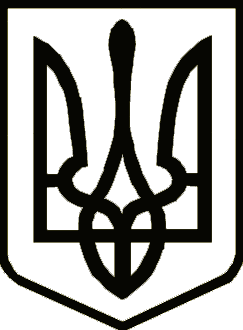 НОСІВСЬКА МІСЬКА РАДАВІДДІЛ ОСВІТИ, СІМ’Ї, МОЛОДІ ТА СПОРТУНАКаз11 січня 2024 року                        м.Носівка                                                № 9       Про відкриття відділення боксу у  комунальному позашкільному навчальному закладі «Дитячо-юнацька спортивна школа»Відповідно до Закону України «Про позашкільну освіту», Закону України «Про фізичну культуру і спорт»,  Положення про дитячо-юнацьку спортивну школу, затвердженим Постановою Кабінету Міністрів України від 05.11.2008 року №993, враховуючи клопотання директора КПНЗ «ДЮСШ»   та з метою забезпечення розвитку напрямів фізичної культури і спорту в громаді, а також гармонійного фізичного розвитку дітей та молоді, організації змістовного  дозвілля  н а к а з у ю:1. Відкрити з 15 січня 2024 року відділення боксу у комунальному позашкільному навчальному закладі «Дитячо-юнацька спортивна школа»      за адресою: м. Носівка, вул.Шевченка,1-б .2.   Закрити відділення хокею з шайбою з 15 січня 2024 року.3. Директору КПНЗ «ДЮСШ» М.Тертишнику затвердити графік роботи відділення з боксу.4.  Відповідальність за виконання даного наказу покласти на  директора КПНЗ «ДЮСШ» М.Тертишника.5.   Контроль за виконанням даного наказу залишаю за собою. Начальник 							              Наталія ТОНКОНОГ